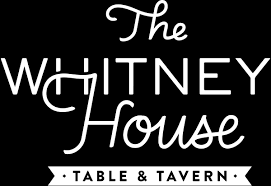 Happy HourstartersSMOKED SALMON DIPserved with house made potato chips…8WHIPPED GOAT CHEESEgrilled farmhouse bread, honey & sea salt…7.5DRESSED UP TAVERN FRIESHouse-made rich and creamy Gorgonzola sauce…6CRISPY BRUSSELS SPROUTSfried capers, lemon aioli, & grated parmesan…5.5SKILLET CORNBREADtopped with honey butter…6FONTINA STUFFED PROSCIUTTOProsciutto di Parma wrapped around soft Italian cheese topped w/ roasted peppers & balsamic reduction…8.5House CocktailsNEW ENGLAND COLLINSWatershed Vodka & Watershed Guild Gin, blueberries, lavender & fresh lemon juice…10TIKI RUM PUNCHCruzan Light Rum & Mount Gay Eclipse Rums, passion fruit puree, fresh orange & lime juices, Orgeat, & grenadine…10SCOTTISH TEA PARTYBotanist Gin, fresh ginger, fresh lime juice, jasmine green tea & Angostura bitters…10THE WHITNEY PALOMAEl Jimador Blanco Tequila, passionfruit puree, fresh lime juice, & Owen’s grapefruit soda…10CARPE DIEMWoodford Reserve Bourbon, Cointreau, orgeat, fresh pineapple, lemon & lime juices…10OLD FRIENDWatershed Bourbon, Aperol & Lillet Blanc…10A KILT IN THE QUARTERJohnnie Walker Black Scotch, Hennessy VS Cognac, orgeat, fresh lemon juice, orange & Angostura bitters…10A NEW YORK MINUTECazadores Reposado Tequila, Carpano Antico Vermouth, Luxardo, Angostura bitters…8SPICY MARGARITACantera Negro Reposado Tequila, Ancho Reyes Verde, Cointreau, fresh lime juice, & hot honey simple syrup …12TWH BARREL AGED MANHATTANWatershed Bourbon, Carpano Antico Vermouth, black cherry bitters with a Luxardo cherry … 12TWH BARREL AGED NEGRONIBotanist Gin, Carpano Antica Vermouth, Campari… 11Tuesday-Friday 4-6pm Available in the Tavern www.thewhitneyhouserestaurant.comHappy HourstartersSMOKED SALMON DIPserved with house made potato chips…8WHIPPED GOAT CHEESEgrilled farmhouse bread, honey & sea salt…7.5DRESSED UP TAVERN FRIESHouse-made rich and creamy Gorgonzola sauce…6CRISPY BRUSSELS SPROUTSfried capers, lemon aioli, & grated parmesan…5.5SKILLET CORNBREADtopped with   honey butter…6FONTINA STUFFED PROSCIUTTOProsciutto di Parma wrapped around soft Italian cheese topped w/ roasted peppers & balsamic reduction…8.5House CocktailsNEW ENGLAND COLLINSWatershed Vodka & Watershed Guild Gin, blueberries, lavender & fresh lemon juice…10TIKI RUM PUNCHCruzan Light Rum & Mount Gay Eclipse Rums, passion fruit puree, fresh orange & lime juices, Orgeat, & grenadine…10SCOTTISH TEA PARTYBotanist Gin, fresh ginger, fresh lime juice, jasmine green tea & Angostura bitters…10THE WHITNEY PALOMAEl Jimador Blanco Tequila, passionfruit puree, fresh lime juice, & Owen’s grapefruit soda…10CARPE DIEMWoodford Reserve Bourbon, Cointreau, orgeat, fresh pineapple, lemon & lime juices…10OLD FRIENDWatershed Bourbon, Aperol & Lillet Blanc…10A KILT IN THE QUARTERJohnnie Walker Black Scotch, Hennessy VS Cognac, orgeat, fresh lemon juice, orange & Angostura bitters…10A NEW YORK MINUTECazadores Reposado Tequila, Carpano Antico Vermouth, Luxardo, Angostura bitters…8SPICY MARGARITACantera Negro Reposado Tequila, Ancho Reyes Verde, Cointreau, fresh lime juice, & hot honey simple syrup …12TWH BARREL AGED MANHATTANWatershed Bourbon, Carpano Antico Vermouth, black cherry bitters with a Luxardo cherry … 12TWH BARREL AGED NEGRONIBotanist Gin, Carpano Antica Vermouth, Campari… 11Tuesday-Friday 4-6pm Available in the Tavern www.thewhitneyhouserestaurant.comHappy Hour$3 BeersOn Tap NORTH COAST BREWING CO., Scrimshaw Pilsner JACKIE O’S, Firefly AmberLAND GRANT BEWING CO.., OH Sure IPABLUE MOON, Belgian-style WitbierBottles & cansSONDER BREWING, Record Hop, Hazy Pale Ale SONDER BREWING, Divot, Lemonade + Iced Tea AleSONDER BREWING, Voss Lime, German AleSONDER BREWING, Rally Cap, PilsnerTWO ROBBERS, Watermelon Cucumber, Hard-SeltzerSAM ADAM, Summer Ale, Citrus Wheat Alewines by the glassSparklingPROSECCO, Veneto, Riondo, Italy…4BRUT, Domaine Chandon, Carneros, California…8White & ROSEPINOT GRIGIO, Santa Cristina, Italy…4SAUVIGNON BLANC, Charles Krug, Napa Valley, California…7Albarňio, Fillaboa, Rias Baixas, Spain… 8CHARDONNAY, Chalk Hill, Russian River, California…8ROSE, Chateau Ste. Michelle, France…6RedPINOT NOIR, Acrobat, Oregon… 8TOSCANA, Antinori, “Villa Antinori”, Tuscany, Italy… 10BORDEAUX, Clarendelle, Bordeaux, France… 12CABERNET SAUVIGNON, Intrinsic, Columbia Valley, Washington… 10RED BLEND, Kuleto Estate, “India Ink”, Lake & Napa Counties, California… 6Tuesday-Friday 4-6pm Available in the Tavernwww.thewhitneyhouserestaurant.com Happy Hour$3 BeersOn Tap NORTH COAST BREWING CO., Scrimshaw Pilsner JACKIE O’S, Firefly AmberLAND GRANT BEWING CO.., OH Sure IPABLUE MOON, Belgian-style WitbierBottles & cansSONDER BREWING, Record Hop, Hazy Pale Ale SONDER BREWING, Divot, Lemonade + Iced Tea AleSONDER BREWING, Voss Lime, German AleSONDER BREWING, Rally Cap, PilsnerTWO ROBBERS, Watermelon Cucumber, Hard-SeltzerSAM ADAM, Summer Ale, Citrus Wheat Alewines by the glassSparklingPROSECCO, Veneto, Riondo, Italy…4BRUT, Domaine Chandon, Carneros, California…8White & ROSEPINOT GRIGIO, Santa Cristina, Italy…4SAUVIGNON BLANC, Charles Krug, Napa Valley, California…7Albarňio, Fillaboa, Rias Baixas, Spain… 8CHARDONNAY, Chalk Hill, Russian River, California…8ROSE, Chateau Ste. Michelle, France…6RedPINOT NOIR, Acrobat, Oregon… 8TOSCANA, Antinori, “Villa Antinori”, Tuscany, Italy… 10BORDEAUX, Clarendelle, Bordeaux, France… 12CABERNET SAUVIGNON, Intrinsic, Columbia Valley, Washington… 10RED BLEND, Kuleto Estate, “India Ink”, Lake & Napa Counties, California… 6Tuesday-Friday 4-6pm Available in the Tavernwww.thewhitneyhouserestaurant.com